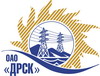 Открытое акционерное общество«Дальневосточная распределительная сетевая  компания»ПРОТОКОЛпроцедуры вскрытия конвертов с заявками участников СПОСОБ И ПРЕДМЕТ ЗАКУПКИ: открытый электронный запрос цен № 490615 на право заключения Договора для нужд ОАО «ДРСК» на поставку оборудования - «Станки промышленные (АЭС, ЮЯ ЭС)» (закупка 858 повтор раздела 2.2.2. ГКПЗ 2015 г.).Плановая стоимость: 1 307 288,14 руб.  без учета НДС (1 542 600,00 руб. с учетом НДС). Указание о проведении закупки от 25.02.2015 № 39.ПРИСУТСТВОВАЛИ: постоянно действующая Закупочная комиссия 2-го уровня ВОПРОСЫ ЗАСЕДАНИЯ КОНКУРСНОЙ КОМИССИИ:В ходе проведения запроса цен было получено 2 предложения, конверты с которыми были размещены в электронном виде на Торговой площадке Системы www.b2b-energo.ru.Вскрытие конвертов было осуществлено в электронном сейфе организатора запроса цен на Торговой площадке Системы www.b2b-energo.ru автоматически.Дата и время начала процедуры вскрытия конвертов с предложениями участников:08:45 московского времени 07.04.2015Место проведения процедуры вскрытия конвертов с предложениями участников: Торговая площадка Системы www.b2b-energo.ru. Всего сделано 3 ценовых ставки на ЭТП.В конвертах обнаружены предложения следующих участников запроса цен:Ответственный секретарь Закупочной комиссии 2 уровня                                     Т.В.ЧелышеваТехнический секретарь Закупочной комиссии 2 уровня                                         О.В.Чувашова            № 377/МТПиР-Вг. Благовещенск07 апреля 2015 г.№Наименование участника и его адресПредмет и общая цена заявки на участие в запросе цен1ЗАО "ЛССП" (398600, г. Липецк, ул. 8-е марта, 15)Предложение: подано 25.03.2015 в 14:10
Цена: 1 307 288,14 руб. (цена без НДС)2ООО "Инвест-Станко" (140400, Россия, Московская область, г. Химки, ул. Спартаковская, д. 5/7, оф. 4)Предложение: подано 06.04.2015 в 08:15
Цена: 1 580 000,00 руб. (цена без НДС)